
2023 Grand Rounds - Implementation of Early Detection and Intervention for Cerebral Palsy: Clinical Practice and QIObjectives:At the conclusion of this activity, the participant will be able to:1 Discuss the ”why” of early detection of CP, including early intervention, neuroplasticity, and parent preferences2 Describe the standardized tools for early detection of CP that can be feasibly implemented into practice even in the NICU3 Identify next steps for new and better interventions for CP driven by earlier detection, implementation, and mechanistic characterizationAccreditation: Continuing Medical Education (CME)Children's Mercy Hospital is accredited by the Missouri State Medical Association to provide continuing medical education for physicians.Children's Mercy Hospital designates this Live Activity for a maxiumum of 1.00 AMA PRA Category 1 Credit(s)™. Physicians should claim only the credit commensurate with the extent of their participation in the activity.  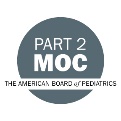 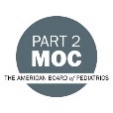 RadiologyThis activity has been approved by ASRT for 1.00 Category A CE credits.  Respiratory TherapyChildren's Mercy Hospital's CE Evaluator has approved this program for 1.20 hours of Respiratory Continuing Education on behalf of the Kansas Respiratory Care Society, a chapter of the AARC. Providership #KRCS003  Other Healthcare ProfessionalsOther healthcare professionals who participate in this activity may submit their attendance certificate to their appropriate accrediting organizations or state boards for consideration of credit. Participants are responsible for determining whether this activity meets the requirements for acceptable continuing education.Disclosures:The planners and faculty of this series have disclosed the following financial relationship(s) with ineligible companies/commercial interests:When:  6/22/2023 8:00:00 AM - 6/22/2023 9:00:00 AMActivity ID:  5809Location:  Adele Hall - Auditorium (West Lobby) and OnlineLocation:  Adele Hall - Auditorium (West Lobby) and OnlineFaculty:  Faculty:  Event Description:  Click here to join the presentation from your laptop or computer. Local and national leaders present pediatric topics in their area of specialty during this weekly series. Event Description:  Click here to join the presentation from your laptop or computer. Local and national leaders present pediatric topics in their area of specialty during this weekly series. Name of individualIndividual's role in activityName of Ineligible Company(s) / Nature of Relationship(s)Fadi J Al Muhaisen, MBBSCourse DirectorNothing to disclose - 01/11/2023Mary Lauren M Neel, MD, MSCIFacultyNothing to disclose - 04/13/2023Julia R Broussard, MDOther Planning Committee MemberNothing to disclose - 05/26/2023Jose Cocjin, MD, PhysicianOther Planning Committee MemberNothing to disclose - 01/11/2023Krishna Dummula, MD, FAAPOther Planning Committee MemberNothing to disclose - 01/11/2023Rochelle Harris, PhD, ABPPOther Planning Committee MemberNothing to disclose - 01/11/2023Susan B Hathaway, PhDOther Planning Committee MemberNothing to disclose - 12/12/2022Amy L Hill, MBAOther Planning Committee MemberNothing to disclose - 06/20/2023Rose A. Mettlen , MSWOther Planning Committee MemberNothing to disclose - 12/09/2022Brenda Salley, PhDOther Planning Committee MemberJoy L Solano, MDOther Planning Committee MemberNothing to disclose - 01/10/2023Meena Sreedhara, PhDOther Planning Committee MemberNothing to disclose - 11/02/2022Shayla Sullivant, MDOther Planning Committee MemberNothing to disclose - 06/22/2022